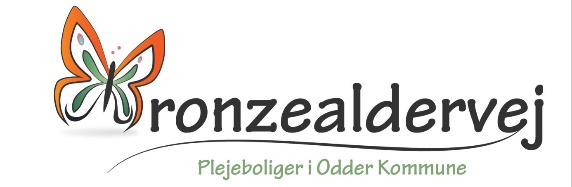 	       AktivitetsforeningenReferat fra Bestyrelsesmøde i Aktivitetsforeningen, BronzealdervejTorsdag den 24. marts - 2022  kl. 13.000 -15.00 i hus 8, BronzealdervejDagsorden og referat01: Godkendelse af forslag til dagsorden.Godkendt02. Godkendelse af referat fra 25. januar 2022Godkendt03. Meddelelser fra formanden/ Else Marie       Sket siden sidst.   	Der er afholdt fastelavn i husene med boller og kakao fra Aktivitetsforeningen		Else Mari, Anitta og Mette holder møde 5/4 om arrangementer de kommende måneder	Der afholdes gudstjeneste d. 7/4 kl. 10.30 Bodil og Else Marie er hjælpere04. Økonomi/ AnnieRegnskabet gennemgået05. Ansøgning fra husene/bevillinger givet.Ingen indkommet06. Medlemmer/ kontingent/ Annie Pt 60 betalt, vi mangler kontingent fra 33 07. Igangværende aktiviteter/ GerdaIngen problemer08. Kommende Aktiviteter       Generalforsamling, 31.-03- 2022, kl.18.   Forplejning, dagsorden, valg, kontingent, ordstyrer,        Formandsberetningen.	Vi møder kl. 17	Hans er ordstyrer		Forplejning : Annie	Drikkevarer: Else Marie	Else Marie: formandens beretning	Valg: Birgit: Hun ønsker ikke genvalg	Kontingent: fortsat 125,00kr.        Forårs banko. 20. april 2022 kl. 14. ( ansvarlig Gerda)	Penge, blomster kage: Gerda	Havedag: 25.4 kl. 10.30-14.30	Valdemarsdag: d. 15.6 (vi planlægger ved næste møde)9. Næste bestyrelsesmøde: 11.5 kl.10-1210. Evt.